Elective surgery waiting list episode—waiting time (at a census date), total days N[NNN]Exported from METEOR(AIHW's Metadata Online Registry)© Australian Institute of Health and Welfare 2024This product, excluding the AIHW logo, Commonwealth Coat of Arms and any material owned by a third party or protected by a trademark, has been released under a Creative Commons BY 4.0 (CC BY 4.0) licence. Excluded material owned by third parties may include, for example, design and layout, images obtained under licence from third parties and signatures. We have made all reasonable efforts to identify and label material owned by third parties.You may distribute, remix and build on this website’s material but must attribute the AIHW as the copyright holder, in line with our attribution policy. The full terms and conditions of this licence are available at https://creativecommons.org/licenses/by/4.0/.Enquiries relating to copyright should be addressed to info@aihw.gov.au.Enquiries or comments on the METEOR metadata or download should be directed to the METEOR team at meteor@aihw.gov.au.Elective surgery waiting list episode—waiting time (at a census date), total days N[NNN]Identifying and definitional attributesIdentifying and definitional attributesMetadata item type:Data ElementShort name:Waiting time at a census dateMETEOR identifier:269961Registration status:Health, Superseded 13/12/2011Definition:The time elapsed (in days) for a patient on the elective surgery waiting list from the date they were added to the waiting list to a designated census date.Context:Elective surgeryData Element Concept:Elective surgery waiting list episode—waiting timeValue Domain:Total days N[NNN]Value domain attributesValue domain attributesValue domain attributesRepresentational attributesRepresentational attributesRepresentational attributesRepresentation class:TotalTotalData type:NumberNumberFormat:N[NNN]N[NNN]Maximum character length:44Unit of measure:DayDayData element attributes Data element attributes Collection and usage attributesCollection and usage attributesGuide for use:The number of days is calculated by subtracting the Elective care waiting list episode—listing date for care, DDMMYYYY from the Hospital census (of elective surgery waitlist patients)—census date, DDMMYYYY, minus any days when the patient was 'not ready for care', and also minus any days the patient was waiting with a less urgent clinical urgency category than their clinical urgency category at the census date.Days when the patient was not ready for care is calculated by subtracting the date(s) the person was recorded as 'not ready for care' from the date(s) the person was subsequently recorded as again being 'ready for care'.If, at any time since being added to the waiting list for the elective surgical procedure, the patient has had a less urgent clinical urgency category than the category at the census date, then the number of days waited at the less urgent Elective surgery waiting list episode—clinical urgency, code N category should be subtracted from the total number of days waited.In cases where there has been only one category reassignment (i.e. to the more urgent category attached to the patient at census date) the number of days at the less urgent clinical urgency category should be calculated by subtracting the Elective care waiting list episode—listing date for care, DDMMYYYY from the Elective care waiting list episode—category reassignment date, DDMMYYYY. If the patient's clinical urgency was reclassified more than once, days spent in each period of less urgent clinical urgency than the one applying at the census date should be calculated by subtracting one Elective care waiting list episode—category reassignment date, DDMMYYYY from the subsequent Elective care waiting list episode—category reassignment date, DDMMYYYY, and then adding the days together.When a patient is admitted from an elective surgery waiting list but the surgery is cancelled and the patient remains on or is placed back on the waiting list within the same hospital, the time waited on the list should continue. Therefore at the census date the patient's waiting time includes the number of days waited on an elective surgery waiting list, both before and after any cancelled surgery admission. The time waited before the cancelled surgery should be counted as part of the total time waited by the patient.Comments:Elective surgery waiting times data collections include measures of waiting times at removal and at designated census dates. This metadata item is used to measure waiting times at a designated census date whereas the metadata item Elective surgery waiting list episode—waiting time (at removal), total days N[NNN] measures waiting times at removal.The calculation of waiting times for patients who are transferred from an elective surgery waiting list managed by one public acute hospital to another will be investigated in the future. In this case, the amount of time waited on previous lists should follow the patient to the next. Therefore at the census date, their waiting time includes the total number of days on all lists (less days not ready for care and days in lower urgency categories).This is a critical elective surgery waiting times metadata item. It is used to determine whether patients are overdue, or had extended waits at a census date. It is used to assist doctors and patients in making decisions about hospital referral, to assist in the planning and management of hospitals and in health care related research.Source and reference attributesSource and reference attributesSubmitting organisation:Australian Institute of Health and Welfare
Origin:National Health Data CommitteeRelational attributesRelational attributesRelated metadata references:Has been superseded by Elective surgery waiting list episode—waiting time (at a census date), total days N[NNN]       Health, Superseded 19/11/2015
Is used in the formation of Elective surgery waiting list episode—extended wait patient indicator, code N       Health, Standard 01/03/2005
Is used in the formation of Elective surgery waiting list episode—overdue patient status, code N       Health, Superseded 13/12/2011
Is used in the formation of Elective surgery waiting list episode—overdue patient status, code N       Health, Superseded 12/06/2015
Is formed using Elective care waiting list episode—category reassignment date, DDMMYYYY       Health, Superseded 12/06/2015
Is formed using Elective care waiting list episode—listing date for care, DDMMYYYY       Health, Superseded 25/01/2018       Tasmanian Health, Superseded 16/06/2020
Is formed using Elective surgery waiting list episode—patient listing status, readiness for care code N       Health, Superseded 02/05/2013
Is formed using Hospital census (of elective surgery waitlist patients)—census date, DDMMYYYY       Health, Standard 01/03/2005       Tasmanian Health, Standard 02/12/2016
Is re-engineered from  Waiting time at a census date, version 2, Derived DE, NHDD, NHIMG, Superseded 01/03/2005.pdf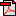  (18.7 KB)       No registration statusImplementation in Data Set Specifications:Elective surgery waiting times (census data) NMDS       Health, Superseded 07/12/2005Implementation start date: 30/09/2002
Implementation end date: 30/06/2006

Elective surgery waiting times (census data) NMDS 2006-09       Health, Superseded 03/12/2008Implementation start date: 30/09/2006
Implementation end date: 31/03/2009

Elective surgery waiting times (census data) NMDS 2009-12       Health, Superseded 13/12/2011Implementation start date: 30/06/2009
Implementation end date: 30/06/2012
DSS specific information: Data collected for this item from 1 January 2012 to 30 June 2012 may not comply with the above requirements. Therefore, data collected from 1 January 2012 to 30 June 2012 may not be directly comparable to data collected between 1 July 2011 and 31 December 2011.

